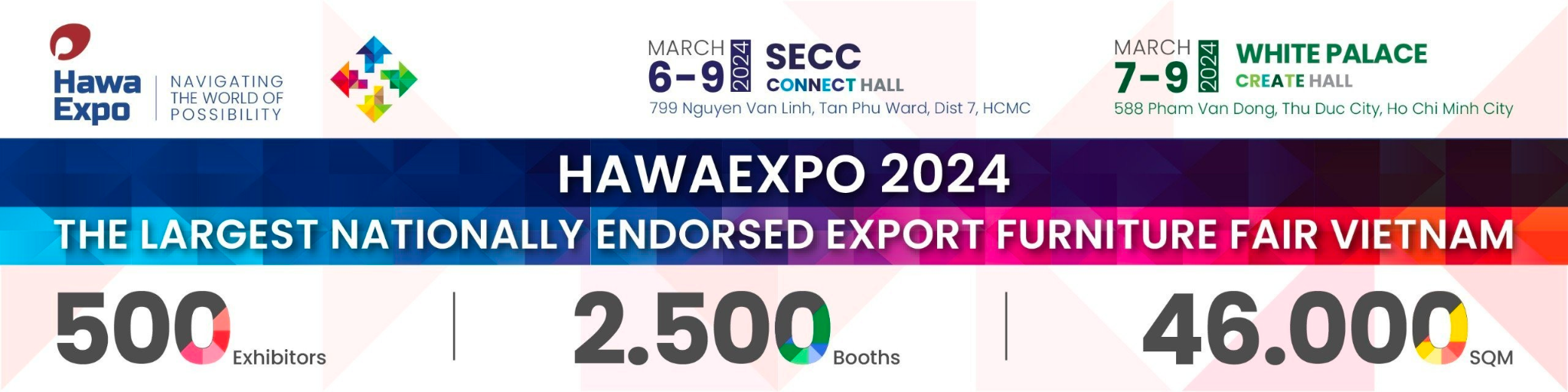 HAWAEXPO 2024 - EVENT FACT SHEETAbout the event organizer:MEDIA CONTACT:MExhibition name𝐇𝐀𝐖𝐀𝐄𝐗𝐏𝐎 𝟐𝟎𝟐𝟒 – 𝐓𝐇𝐄 𝐋𝐀𝐑𝐆𝐄𝐒𝐓 𝐍𝐀𝐓𝐈𝐎𝐍𝐀𝐋𝐋𝐘 𝐄𝐍𝐃𝐎𝐑𝐒𝐄𝐃 𝐄𝐗𝐏𝐎𝐑𝐓 𝐅𝐔𝐑𝐍𝐈𝐓𝐔𝐑𝐄 𝐅𝐀𝐈𝐑 𝐈𝐍 𝐕𝐈𝐄𝐓𝐍𝐀𝐌(https://www.hawaexpo.com)𝐇𝐀𝐖𝐀𝐄𝐗𝐏𝐎 𝟐𝟎𝟐𝟒 – 𝐓𝐇𝐄 𝐋𝐀𝐑𝐆𝐄𝐒𝐓 𝐍𝐀𝐓𝐈𝐎𝐍𝐀𝐋𝐋𝐘 𝐄𝐍𝐃𝐎𝐑𝐒𝐄𝐃 𝐄𝐗𝐏𝐎𝐑𝐓 𝐅𝐔𝐑𝐍𝐈𝐓𝐔𝐑𝐄 𝐅𝐀𝐈𝐑 𝐈𝐍 𝐕𝐈𝐄𝐓𝐍𝐀𝐌(https://www.hawaexpo.com)𝐇𝐀𝐖𝐀𝐄𝐗𝐏𝐎 𝟐𝟎𝟐𝟒 – 𝐓𝐇𝐄 𝐋𝐀𝐑𝐆𝐄𝐒𝐓 𝐍𝐀𝐓𝐈𝐎𝐍𝐀𝐋𝐋𝐘 𝐄𝐍𝐃𝐎𝐑𝐒𝐄𝐃 𝐄𝐗𝐏𝐎𝐑𝐓 𝐅𝐔𝐑𝐍𝐈𝐓𝐔𝐑𝐄 𝐅𝐀𝐈𝐑 𝐈𝐍 𝐕𝐈𝐄𝐓𝐍𝐀𝐌(https://www.hawaexpo.com)Time9:00 - 17:006 - 9/3/20249:00 - 17:006 - 9/3/20249:00 - 17:006 - 9/3/2024Venue𝐂𝐎𝐍𝐍𝐄𝐂𝐓 𝐇𝐀𝐋𝐋 - 𝐌𝐚𝐫𝐜𝐡 𝟔-𝟗, 𝟐𝟎𝟐𝟒 - SECC - 799 Nguyen Van Linh Street, Tan Phu Ward, Dist. 7, HCMC𝐂𝐑𝐄𝐀𝐓𝐄 𝐇𝐀𝐋𝐋 - 𝐌𝐚𝐫𝐜𝐡 𝟕-𝟗, 𝟐𝟎𝟐𝟒 - White Palace - 588 Pham Van Dong Street, Thu Duc City, HCMC𝐂𝐎𝐍𝐍𝐄𝐂𝐓 𝐇𝐀𝐋𝐋 - 𝐌𝐚𝐫𝐜𝐡 𝟔-𝟗, 𝟐𝟎𝟐𝟒 - SECC - 799 Nguyen Van Linh Street, Tan Phu Ward, Dist. 7, HCMC𝐂𝐑𝐄𝐀𝐓𝐄 𝐇𝐀𝐋𝐋 - 𝐌𝐚𝐫𝐜𝐡 𝟕-𝟗, 𝟐𝟎𝟐𝟒 - White Palace - 588 Pham Van Dong Street, Thu Duc City, HCMC𝐂𝐎𝐍𝐍𝐄𝐂𝐓 𝐇𝐀𝐋𝐋 - 𝐌𝐚𝐫𝐜𝐡 𝟔-𝟗, 𝟐𝟎𝟐𝟒 - SECC - 799 Nguyen Van Linh Street, Tan Phu Ward, Dist. 7, HCMC𝐂𝐑𝐄𝐀𝐓𝐄 𝐇𝐀𝐋𝐋 - 𝐌𝐚𝐫𝐜𝐡 𝟕-𝟗, 𝟐𝟎𝟐𝟒 - White Palace - 588 Pham Van Dong Street, Thu Duc City, HCMCOrganizerOrganized by VIFOREST FAIR company, consisting of five associations: Viforest, HAWA, BIFA, DOWA, and FPA Binh DinhOperated directly by the Handicraft and Wood Industry Association in Ho Chi Minh City – HAWA.Organized by VIFOREST FAIR company, consisting of five associations: Viforest, HAWA, BIFA, DOWA, and FPA Binh DinhOperated directly by the Handicraft and Wood Industry Association in Ho Chi Minh City – HAWA.Organized by VIFOREST FAIR company, consisting of five associations: Viforest, HAWA, BIFA, DOWA, and FPA Binh DinhOperated directly by the Handicraft and Wood Industry Association in Ho Chi Minh City – HAWA.About event Why HawaExpo 2024? Truth-worthy organizerUnder the patronage of the Ministry of Agriculture and Rural Development, the Ministry of Industry and Trade, and the professional coordination of the Ho Chi Minh City Department of Industry and Trade, led by the top 5 national Wood & Furniture associations, HawaExpo is the largest export furniture fair and most influential international business networking platform that represents Vietnam in the ASEAN Furniture Fair Chain annually by March. Beyond its role, HawaExpo 2024 is dedicated to the striving of organizers to optimize the authentic value for all participants. strengthen the made-in-Vietnam furniture trademark globally, execute the market expansion sustainably and constantly create many favorable conditions to optimize the business effectiveness for all participants. >> The largest international networking platform to achieve authentic value targeted opportunity in Vietnam - a rising global furniture hub   With 500 quality exhibitors bringing many hidden cards to the stage and a vast exhibition area of 46.000 sqm in all leading exhibition and convention centers, HawaExpo 2024 is undoubtedly a worth-waiting furniture exhibition for buyers around the globe.    This is certainly the best business platform for buyers to establish a strong foothold in this rising market or to look for cooperation. HawaExpo 2024, as Vietnam’s representative at the ASEAN Furniture Fair 2024, will triple its scale in terms of exhibitors, products, and activities.>> New exhibitors. New category. New opportunitiesGolden chance to catch up with the industry’s latest trends, shorten their evaluation time by viewing the well-rounded supply chain system, directly accessing crucial distribution partners, or interacting with other logistics, licensing solutions, materials & hardware companies.   Different from other international fairs, HawaExpo strongly focuses on showcasing locally qualified enterprises and new profiles. Nearly 80% of around 500 exhibitors are made-in-Vietnam, and more than 80% are manufacturers>> The most supportive international business platform Free shutter bus-- Over 100 bus trips will be available daily during convenient hours.- A dedicated team of professional guides will be at your service.- 05 bus routes are arranged for easy transportation20% discount on top accomodationVisa supportFactory VisitB2B MatchingVirtual Online Exhibition and hi-tech HawaExpo ApplicationWhy HawaExpo 2024? Truth-worthy organizerUnder the patronage of the Ministry of Agriculture and Rural Development, the Ministry of Industry and Trade, and the professional coordination of the Ho Chi Minh City Department of Industry and Trade, led by the top 5 national Wood & Furniture associations, HawaExpo is the largest export furniture fair and most influential international business networking platform that represents Vietnam in the ASEAN Furniture Fair Chain annually by March. Beyond its role, HawaExpo 2024 is dedicated to the striving of organizers to optimize the authentic value for all participants. strengthen the made-in-Vietnam furniture trademark globally, execute the market expansion sustainably and constantly create many favorable conditions to optimize the business effectiveness for all participants. >> The largest international networking platform to achieve authentic value targeted opportunity in Vietnam - a rising global furniture hub   With 500 quality exhibitors bringing many hidden cards to the stage and a vast exhibition area of 46.000 sqm in all leading exhibition and convention centers, HawaExpo 2024 is undoubtedly a worth-waiting furniture exhibition for buyers around the globe.    This is certainly the best business platform for buyers to establish a strong foothold in this rising market or to look for cooperation. HawaExpo 2024, as Vietnam’s representative at the ASEAN Furniture Fair 2024, will triple its scale in terms of exhibitors, products, and activities.>> New exhibitors. New category. New opportunitiesGolden chance to catch up with the industry’s latest trends, shorten their evaluation time by viewing the well-rounded supply chain system, directly accessing crucial distribution partners, or interacting with other logistics, licensing solutions, materials & hardware companies.   Different from other international fairs, HawaExpo strongly focuses on showcasing locally qualified enterprises and new profiles. Nearly 80% of around 500 exhibitors are made-in-Vietnam, and more than 80% are manufacturers>> The most supportive international business platform Free shutter bus-- Over 100 bus trips will be available daily during convenient hours.- A dedicated team of professional guides will be at your service.- 05 bus routes are arranged for easy transportation20% discount on top accomodationVisa supportFactory VisitB2B MatchingVirtual Online Exhibition and hi-tech HawaExpo ApplicationWhy HawaExpo 2024? Truth-worthy organizerUnder the patronage of the Ministry of Agriculture and Rural Development, the Ministry of Industry and Trade, and the professional coordination of the Ho Chi Minh City Department of Industry and Trade, led by the top 5 national Wood & Furniture associations, HawaExpo is the largest export furniture fair and most influential international business networking platform that represents Vietnam in the ASEAN Furniture Fair Chain annually by March. Beyond its role, HawaExpo 2024 is dedicated to the striving of organizers to optimize the authentic value for all participants. strengthen the made-in-Vietnam furniture trademark globally, execute the market expansion sustainably and constantly create many favorable conditions to optimize the business effectiveness for all participants. >> The largest international networking platform to achieve authentic value targeted opportunity in Vietnam - a rising global furniture hub   With 500 quality exhibitors bringing many hidden cards to the stage and a vast exhibition area of 46.000 sqm in all leading exhibition and convention centers, HawaExpo 2024 is undoubtedly a worth-waiting furniture exhibition for buyers around the globe.    This is certainly the best business platform for buyers to establish a strong foothold in this rising market or to look for cooperation. HawaExpo 2024, as Vietnam’s representative at the ASEAN Furniture Fair 2024, will triple its scale in terms of exhibitors, products, and activities.>> New exhibitors. New category. New opportunitiesGolden chance to catch up with the industry’s latest trends, shorten their evaluation time by viewing the well-rounded supply chain system, directly accessing crucial distribution partners, or interacting with other logistics, licensing solutions, materials & hardware companies.   Different from other international fairs, HawaExpo strongly focuses on showcasing locally qualified enterprises and new profiles. Nearly 80% of around 500 exhibitors are made-in-Vietnam, and more than 80% are manufacturers>> The most supportive international business platform Free shutter bus-- Over 100 bus trips will be available daily during convenient hours.- A dedicated team of professional guides will be at your service.- 05 bus routes are arranged for easy transportation20% discount on top accomodationVisa supportFactory VisitB2B MatchingVirtual Online Exhibition and hi-tech HawaExpo ApplicationKey figures500+ exhibitors; nearly 80% made-in-Vietnam origin; > 80% manufacturers serving all-sized orders2.500 booths, in area of 46.000 square meters25.000 buyers & visitors 100+ countries & regions20+ key events75k + products500+ exhibitors; nearly 80% made-in-Vietnam origin; > 80% manufacturers serving all-sized orders2.500 booths, in area of 46.000 square meters25.000 buyers & visitors 100+ countries & regions20+ key events75k + products500+ exhibitors; nearly 80% made-in-Vietnam origin; > 80% manufacturers serving all-sized orders2.500 booths, in area of 46.000 square meters25.000 buyers & visitors 100+ countries & regions20+ key events75k + productsNew factKey exhibiting categories Kitchen & Dining Room Furniture: > 250 brandsLiving room Furniture: > 200 brandsBedroom Furniture: >170 brandsUpholstery leather: > 80 brandsHome accessories & interiors decor: > 200 brandsGift & Handicraft: 120 brandsOutdoor & garden furnitures: > 140 brands(new) Hospitalities & project furniture: > 180 brandsKitchen & Dining Room Furniture: > 250 brandsLiving room Furniture: > 200 brandsBedroom Furniture: >170 brandsUpholstery leather: > 80 brandsHome accessories & interiors decor: > 200 brandsGift & Handicraft: 120 brandsOutdoor & garden furnitures: > 140 brands(new) Hospitalities & project furniture: > 180 brandsKitchen & Dining Room Furniture: > 250 brandsLiving room Furniture: > 200 brandsBedroom Furniture: >170 brandsUpholstery leather: > 80 brandsHome accessories & interiors decor: > 200 brandsGift & Handicraft: 120 brandsOutdoor & garden furnitures: > 140 brands(new) Hospitalities & project furniture: > 180 brandsMajor buyer countriesUnited StateAustralia United Arab EmiratesUnited KingdomFranceItaly IndiaKoreaJapanMalaysiaFeatured shows & eventsMore than 20 key events and more pop-up events hosted by exhibitorKey events as below: Wed, 6th Mar 20249:00 - 10:00: HawaExpo 2024 - Connect Hall Opening Ceremony13:00 - 16:30: Vietnam Business Industry Forum           Location: 𝐂onnect Hall - SECC 18:00 - 21:00: Gala Dinner x Create Hall Opening Ceremony           Location:: Create Hall - White PalaceThu, 7th Mar 202414:00 - 16:00: Seminar - GREEN FINANCE FOR WOOD & FURNITURE INDUSTRY          Location: 𝐂onnect Hall - SECC 9:30 - 11:00: Design Talk 01 Dual skill to be global furniture designer14:00 - 16:00: Workshop THE ESSENCE OF VIETNAMESE HANDWOVEN CRAFTMANSHIP          Location:: Create Hall - White PalaceFr, 8th Mar 20249:30 - 11:00: Seminar CROSS-BORDER E-COMMERCE - GLOBAL GROWTH OPPORTUNITY FOR VIETNAM FURNITURE INDUSTRY13:00 - 16:30: CONSULTING SESSION: THE A-Z OF STARTING AN E-COMMERCE BUSINESS14:10 - 16:30: UNDERSTANDING EU DEFORESTATION REGULATION AND AMERICAN HARDWOODS WITH AHEC          Location: 𝐂onnect Hall - SECC 9:30 - 10:30: Design Talk 02 From Paper to Reality: A Wise Guideline to turn design into products14:00 - 16:00: Workshop THE ESSENCE OF VIETNAMESE HANDWOVEN CRAFTMANSHIP          Location:: Create Hall - White PalaceMore than 20 key events and more pop-up events hosted by exhibitorKey events as below: Wed, 6th Mar 20249:00 - 10:00: HawaExpo 2024 - Connect Hall Opening Ceremony13:00 - 16:30: Vietnam Business Industry Forum           Location: 𝐂onnect Hall - SECC 18:00 - 21:00: Gala Dinner x Create Hall Opening Ceremony           Location:: Create Hall - White PalaceThu, 7th Mar 202414:00 - 16:00: Seminar - GREEN FINANCE FOR WOOD & FURNITURE INDUSTRY          Location: 𝐂onnect Hall - SECC 9:30 - 11:00: Design Talk 01 Dual skill to be global furniture designer14:00 - 16:00: Workshop THE ESSENCE OF VIETNAMESE HANDWOVEN CRAFTMANSHIP          Location:: Create Hall - White PalaceFr, 8th Mar 20249:30 - 11:00: Seminar CROSS-BORDER E-COMMERCE - GLOBAL GROWTH OPPORTUNITY FOR VIETNAM FURNITURE INDUSTRY13:00 - 16:30: CONSULTING SESSION: THE A-Z OF STARTING AN E-COMMERCE BUSINESS14:10 - 16:30: UNDERSTANDING EU DEFORESTATION REGULATION AND AMERICAN HARDWOODS WITH AHEC          Location: 𝐂onnect Hall - SECC 9:30 - 10:30: Design Talk 02 From Paper to Reality: A Wise Guideline to turn design into products14:00 - 16:00: Workshop THE ESSENCE OF VIETNAMESE HANDWOVEN CRAFTMANSHIP          Location:: Create Hall - White PalaceMore than 20 key events and more pop-up events hosted by exhibitorKey events as below: Wed, 6th Mar 20249:00 - 10:00: HawaExpo 2024 - Connect Hall Opening Ceremony13:00 - 16:30: Vietnam Business Industry Forum           Location: 𝐂onnect Hall - SECC 18:00 - 21:00: Gala Dinner x Create Hall Opening Ceremony           Location:: Create Hall - White PalaceThu, 7th Mar 202414:00 - 16:00: Seminar - GREEN FINANCE FOR WOOD & FURNITURE INDUSTRY          Location: 𝐂onnect Hall - SECC 9:30 - 11:00: Design Talk 01 Dual skill to be global furniture designer14:00 - 16:00: Workshop THE ESSENCE OF VIETNAMESE HANDWOVEN CRAFTMANSHIP          Location:: Create Hall - White PalaceFr, 8th Mar 20249:30 - 11:00: Seminar CROSS-BORDER E-COMMERCE - GLOBAL GROWTH OPPORTUNITY FOR VIETNAM FURNITURE INDUSTRY13:00 - 16:30: CONSULTING SESSION: THE A-Z OF STARTING AN E-COMMERCE BUSINESS14:10 - 16:30: UNDERSTANDING EU DEFORESTATION REGULATION AND AMERICAN HARDWOODS WITH AHEC          Location: 𝐂onnect Hall - SECC 9:30 - 10:30: Design Talk 02 From Paper to Reality: A Wise Guideline to turn design into products14:00 - 16:00: Workshop THE ESSENCE OF VIETNAMESE HANDWOVEN CRAFTMANSHIP          Location:: Create Hall - White Palace